Sincere Supports’ annual Charity Golf Day 2016!!Come and join us at superb LEES HALL GOLF COURSE, Hemsworth Rd, Norton, Sheffield S8 8LL, on Friday 9th September 2016 for our annual Charity Golf Day!! Last year 18 teams took part in the event and helped us to raise much needed funds for our charity.  We are now looking for keen golfers to get involved and help us to make 2016's event even bigger and better!What you can expect:£200 per teamPlayed in teams of 4;Arrive for bacon rolls, tea & coffee prior to playing;18 holes of golf;Course challenges Inc. longest drive, nearest the pin and hole in one with prizes for each;Followed by a fabulous meal in the clubhouse;Raffle;Ball dropGreat networking opportunity.Sponsorship OpportunitiesSponsor a non-competition hole:  Have your company’s logo on one of our non-competition holes for £50;Be our lead sponsor for the day:  Have your company logo and name on all promotional literature, website and social media updates about the event; company logo on all 3 hole challenges and one free team entry for £600.To take part in our Charity Golf Day 2016, or for further information about the event, please contact Bev on 07855 770782 or email beverleylister@btconnect.com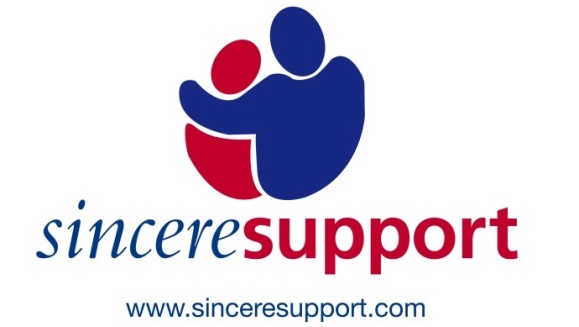 